PressemitteilungMehr Raum für erweiterten KundenserviceStuttgart, 16. Juni 2021: Trelleborg Sealing Solutions hat am 07. Juni 2021 den Spatenstich für den Bau seines neuen hochautomatisierten European Service Centers in Stuttgart-Gärtringen gesetzt. Die Fertigstellung des nachhaltig gestalteten Neubaus mit einer Nutzfläche von 14.000 Quadratmetern ist für April 2023 geplant.Das neue, verkehrsgünstig gelegene European Service Center entsteht auf einer Gesamtfläche von 26.000 Quadratmetern. Es wird zusätzliche Service- sowie Büroflächen zur Verfügung stellen und soll mit automatisierter Intralogistik auf dem neuesten Stand der Technik ausgestattet werden. Das Unternehmen vergrößert seine Nutzfläche damit um rund ein Drittel und schafft Platz für ein stark erweitertes Serviceangebot. Die Fläche kann bei Bedarf erweitert werden, um weiteres Wachstum zu ermöglichen. Dr. Thomas Uhlig, President Global Supply Chain Management bei Trelleborg Sealing Solutions Germany lobt die beteiligten Projektpartner: „Das European Service Center soll höchsten Maßstäben an Servicequalität und Nachhaltigkeit entsprechen und wir sind froh, absolute Experten auf ihrem jeweiligen Gebiet als Partner für die Umsetzung gefunden zu haben. Die Firma TMG Consultants agiert als Generalplaner und Objektüberwacher und hat für uns kundenorientierte und effiziente Prozesse entwickelt. Unser Generalunternehmer Goldbeck versteht sich auf energieeffizientes und nachhaltiges Bauen. Der Material Handling Spezialist Dematic schließlich entwickelt und setzt für uns eine intelligente Logistik-Lösung um, die passgenau unsere Wertschöpfungskette unterstützt. Wir freuen uns, hier gemeinsam ein Konzept umsetzen zu können, das weit in die Zukunft weist.“„In diesem Konzept bilden neue Servicedienstleistungen zur Aufwertung der Produkte von Trelleborg Sealing Solutions den Mittelpunkt des neuen Standortes. Ferner werden branchenindividuelle Lösungen, wie z.B. Reinraumabwicklungen für Branchen wie Semicon und Healthcare & Medical, die Baugruppenmontage für Branchen wie Fluid Power und Off Highway sowie Beschichtungen in Nanostärke für Branchen wie Food, Beverage & Water angeboten. Verschiedene Leistungen zur Qualitätssicherung runden das Portfolio ab“, so Alexander Stapf, Global Logistics Director bei Trelleborg Sealing Solutions Germany.   Die von Dematic ausgeführte Automatisierung der Intralogistik wird unter anderem eine Anlage für die Lagerung und Kommissionierung von Kleinteilen umfassen. Das System wird Platz für bis zu 75.000 Behälter bieten und sich durch eine besonders effiziente Raumnutzung auszeichnen. 32 Roboter können auf jeden beliebigen Behälter zugreifen, wenn die darin enthaltene Ware angefordert wird, und diesen dann zu einem der 26 Ports transportieren. Ein Palettenlager und ein fahrerloses Transportsystems (FTS) mit zehn automatisierten Staplern werden die Anlage ergänzen.Im neuen Palettenlager mit 4.100 Plätzen wird das mit drei automatisierten STILL Schmalgangstaplern MX-X sowie sieben automatisierten STILL Hochhubwagen EXV geplante FTS das reibungslose Handling der Palettenware sicherstellen. Ein Dematic Multishuttle mit 1.000 Behälterstellplätzen übernimmt bei Bedarf die Pufferung der kommissionierten Waren bis zum endgültigen Versand. Ein Fördersystem für Paletten und Behälter wird sämtliche Subsysteme miteinander verbinden. Die Integration des neuen Lagersystems in die IT-Landschaft erfolgt durch die Einführung von SAP EWM. Vor diesem Hintergrund installiert Dematic auch einen EWM-Materialflussrechner, der, direkt an die SPS-Steuerungen angebunden, die Systemlandschaft insgesamt vereinfachen wird.Peter Hahn, President Trelleborg Sealing Solutions, ist stolz auf das nachhaltige und flexible Gebäudekonzept: „Wie schon im Innovation Center in Stuttgart legt Trelleborg Sealing Solutions auch bei dem neuen European Service Center großen Wert auf nachhaltiges Bauen sowie ein modernes Umfeld für seine Kunden und Mitarbeiter. So sind sowohl eine Solaranlage für eine zusätzliche ökologische Stromversorgung als auch Ladestationen für Elektrofahrzeuge geplant. Ein flexibles und modulares Raumkonzept analog dem Open Space Konzept in Stuttgart soll für eine innovative Arbeitsumgebung sorgen. Ein modernes Betriebsrestaurant mit gesundem, lokalem Angebot und Außenbereich gehört ebenfalls zum Konzept. Die Nähe zur Autobahn als auch zur S-Bahn bieten weiteren Mehrwert für Mitarbeiter, Kunden und Lieferanten.“Pressebilder: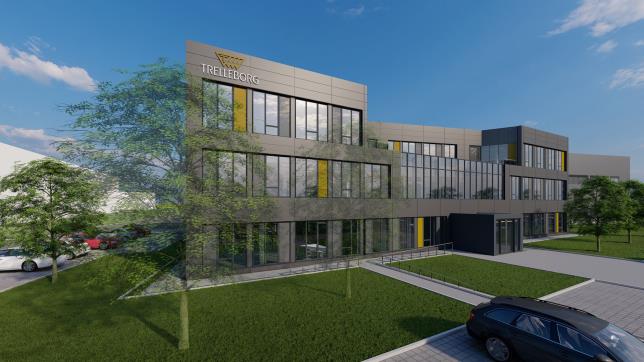 Bildtext: Bis 2023 soll der Bau des neuen European Service Center abgeschlossen sein. Bei der Gestaltung wurde besonderer Wert auf Effizienz und Nachhaltigkeit gelegt. Grafik: DematicPressekontaktLara HaasSenior Project Manager PR & CommunicationsTrelleborg Sealing Solutions Telefon: +49 711 7864 8115E-Mail: lara.haas@trelleborg.com Philipp LubosConsultantKonsens PRTelefon: +49 6078 9363 12E-Mail: mail@konsens.deÜber Trelleborg Sealing SolutionsTrelleborg Sealing Solutions ist einer der führenden Entwickler, Hersteller und Lieferanten von polymerbasierten Präzisionsdichtungen, Lagern und kundenspezifischen Formteilen. Mit innovativen Lösungen erfüllen wir die anspruchsvollsten Anforderungen in der Luft- und Raumfahrt, der Automobilindustrie und der allgemeinen Industrie. Von der Entwicklung und Konstruktion bis hin zu einem marktführenden Produkt- und Werkstoffportfolio bieten wir alles aus einer Hand – basierend auf den besten Elastomer-, Silikon-, Thermoplast-, PTFE- und Verbundwerkstofftechnologien. Unser globales Netzwerk umfasst strategisch positionierte Forschungs- und Entwicklungszentren, mehr als 25 Produktionswerke und über 50 Customer Solution Center. Durch lokale Unterstützung, ein Portfolio etablierter Marken, ServicePLUS-Angebote und eine einfache Geschäftsabwicklung tragen wir zu einem beschleunigten und nachhaltigen Wachstum unserer Kunden bei. www.trelleborg.com/sealsÜber die Trelleborg GruppeTrelleborg ist weltweit führend in der Entwicklung von Polymerlösungen, die kritische Anwendungen dichten, dämpfen und schützen – in allen anspruchsvollen Umgebungen. Die innovativen Lösungen tragen zu einer beschleunigten und nachhaltigen Entwicklung der Kunden bei. Die Trelleborg Gruppe erzielt einen Jahresumsatz von rund 33 Milliarden SEK (3,13 Milliarden Euro, 3,57 Milliarden USD) und ist in ca. 50 Ländern vertreten. Die Gruppe umfasst die drei Geschäftsbereiche Trelleborg Industrial Solutions, Trelleborg Sealing Solutions und Trelleborg Wheel Systems. Die Trelleborg-Aktie wird seit 1964 an der Stockholmer Börse gehandelt und ist an der Nasdaq Stockholm, Large Cap, notiert. www.trelleborg.de